OMÂNIA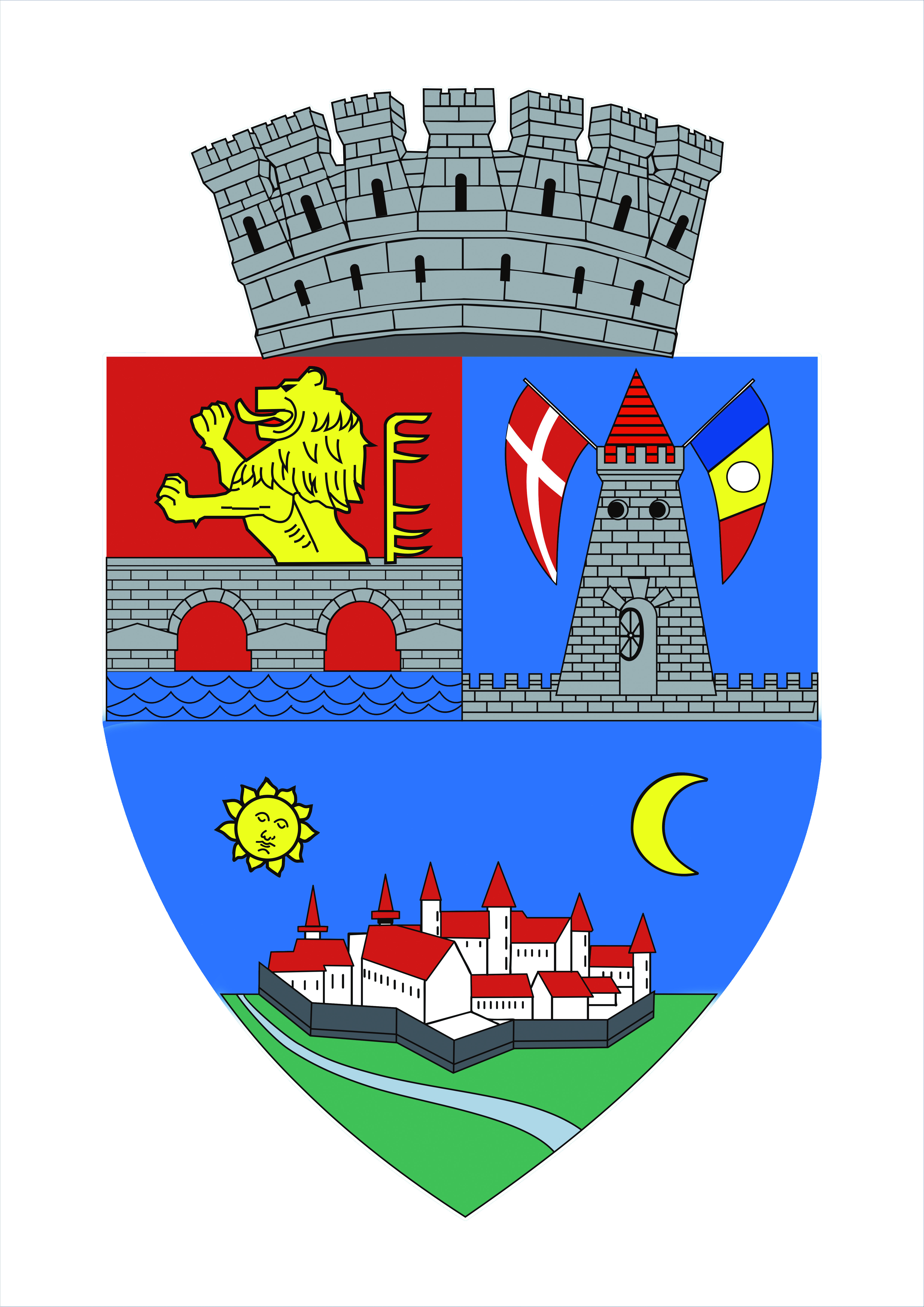 JUDEŢUL TIMIŞMUNICIPIUL TIMIŞOARADIRECTIA SECRETARIAT GENERALCOMPARTIMENTUL ASOCIAȚII DE PROPRIETARI_______________________________________________________CERERE DE ATESTARE A PERSOANELOR FIZICE ÎN VEDEREA DOBÂNDIRII CALITĂȚII DE ADMINISTRATOR DE CONDOMINII	Subsemnatul (a) ________________________________________________________ cu domiciliul în __________________________ str. ____________________________________ nr. ____ sc. ____, ap.______, telefon ________________________, email______________________________ posesor al BI/CI, seria ________________, solicit atestarea ca administrator de condominii, persoană fizică, în conformitate cu Legea nr. 196/2018 privind înființarea, organizarea și funcționarea asociațiilor de proprietari și administrarea condominiilor. 	Anexez următoarele documente: 	 document de identitate – în copie;       certificatul de calificare profesională pentru ocupația de administrator de condominii –       în copie;        cazierul judiciar care să ateste că nu a suferit nicio condamnare, prin hotărâre          judecătorească rămasă definitivă, pentru o infracțiune de natură economico-financiară  -          în original;4.          cazierul fiscal – în original;;Cunoscând prevederile Codului Penal cu privire la falsul în declarații, declar pe propria răspundere că documentele depuse în copie sunt conforme cu originalul. Sunt de acord  şi îmi exprim consimţământul în mod expres, neechivoc, liber şi informat cu privire la prelucrarea datelor mele cu caracter personal, conform prevederilor Regulamentului (UE) 2016/679 privind protecţia persoanelor fizice în ceea ce priveşte prelucrarea datelor cu caracter personal şi privind libera circulaţie a acestora, pentru a fi  colectate,  folosite,  prelucrate şi stocate de către Municipiul Timişoara  în vederea  obţinerii documentaţiei solicitate/ îndeplinirii atribuţiilor legale ale acestei instituţii.         Sunt de acord cu afișarea pe site-ul Primăriei Timișoara a datelor de contact (nume/prenume, nr. telefon) în calitate de persoană fizică ca administrator de condominii.                 Data 						                         Semnătură 